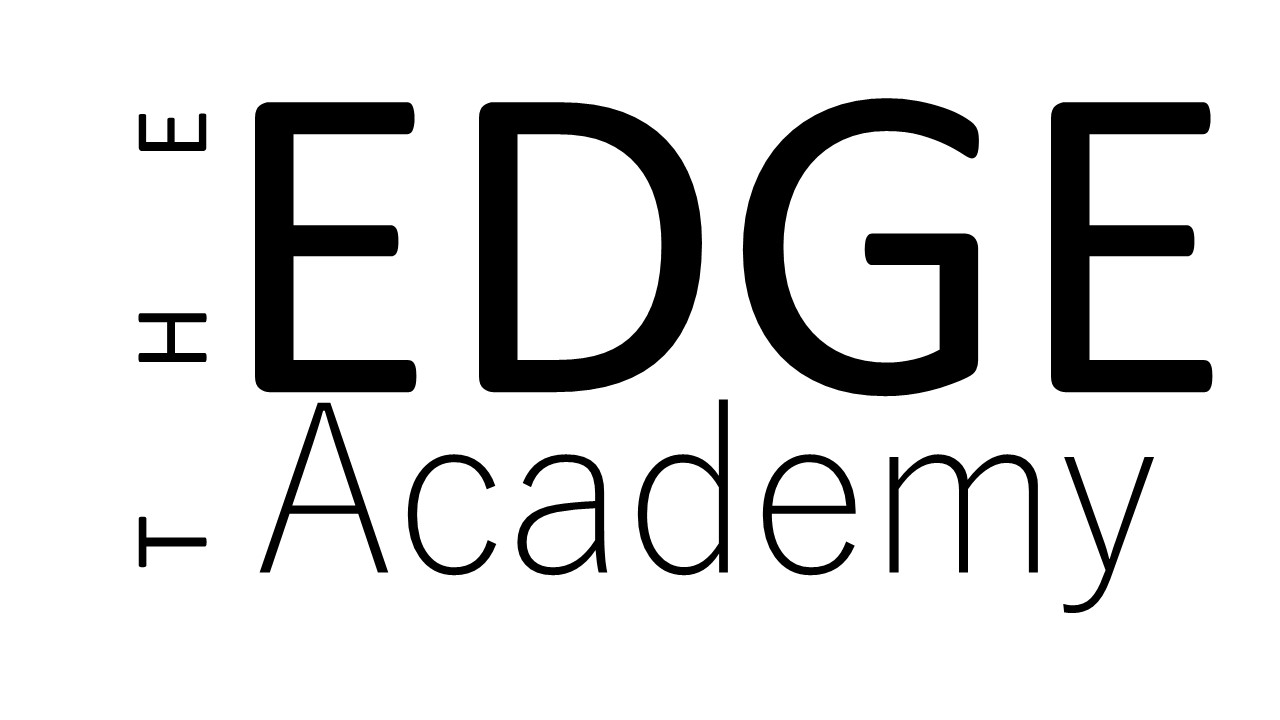 Whistleblowing Policy1.	Introduction1.1	Employees are often the first to realise that there may be something seriously wrong within an academy. However, they may not express their concerns because they feel that speaking up would be disloyal to their colleagues or to the academy. They may also fear harassment or victimisation. In these circumstances, they may feel it is easier to ignore the concern rather than report what may just be a suspicion of malpractice.1.2	The Edge Academy insists on having an open and honest culture and is committed to the highest possible standards of probity and accountability. In line with that commitment we encourage employees with serious concerns about any aspects of the organisation’s work to come forward and voice those concerns. Confidentiality will be maintained as far as is possible. It is guaranteed at the point of making a protected disclosure and will be maintained during investigations and hearings, other than when there is a need for disclosure of identity due to cross examination of the staff member as a witness in any subsequent procedure.1.3	This policy is intended to encourage and enable employees to raise serious concerns within the academy generally, irrespective of seniority, rank or status, rather than overlooking a problem or reporting the matter externally. It does not override workers’ legal rights to make a protected disclosure to certain third parties under the Public Interest Disclosure Act 1998 (PIDA), as incorporated into the Employment Rights Act 1996.2.	Aims and Scope of this Policy2.1	This policy aims to:provide avenues for staff to raise concerns and receive feedback on any action takenallows staff to take the matter further if dissatisfied with the management response, andreassures employees that they will be protected from reprisals or victimisation for confidential reporting in good faith2.2	This policy is intended to cover concerns which fall outside the scope of the grievance or other procedures.2.3	This policy applies to temporary, casual and agency staff, as well as employees.2.4	Concerns must be raised when employees reasonably believe that one or more of the following has occurred, is in the process of occurring, or is likely to occur:a criminal offencea failure to comply with a legal obligationimproper unauthorised use of public funds or other fundsa miscarriage of justicemaladministration, misconduct or malpracticeendangering of an individual’s health and safety or welfaredamage to the environmentdeliberate concealment of any of the above2.5	Where the nature of the disclosure is not included in the above list, advice may be sought on the use of the appropriate policy from a trade union or professional association. 3.	How to Raise a Concern3.1	Employees’ concerns must be raised with his/her line manager in conjunction with their trade union or professional body. The line manager should report it to the Headteacher within the individual academy or if the matter is regarding the Principal, then to Ruth Harker, the Chair of Governors. Her contact details are 0121 533 5858 ruthatprior@hotmail.com3.2	Concerns should be raised in writing. The letter should set out the background and history of the concern, giving names, dates and places where possible, and the reason why the employee making the disclosure is particularly concerned about the situation. If the employee does not feel able to put his/her concerns in writing, the employee should arrange to meet with the Headteacher/Chair of Governors as above.3.3	The earlier and the more detailed the concern, the easier it will be to take action.3.4	At this stage the employee is not expected to prove the allegation but s/he will need to demonstrate to the person contacted that there are sufficient grounds for concern.4.	How The Edge Academy will respond4.1	The action taken by the academy will depend on the nature of the concern. The matters raised may:be investigated by the Principal/Chair of Governors or an independent third party as appropriate, either in conjunction with other The Edge Academy or alonebe investigated internally by an appropriately skilled and experienced individual, knowledgeable in the area concernedbe referred to an External Auditor or Ombudsmanform the subject of an independent enquiry4.2	In order to protect individuals, the Academy’s initial enquiries will be made to decide whether an investigation is appropriate and, if so, what form it should take. Concerns or allegations that fall within the scope of specific procedures (for example, child protection or discrimination) will normally be referred for consideration under those procedures.4.3	Some concerns may be resolved by agreed action without the need for investigation.4.4	Within ten working days of a concern being received (excluding anonymous concerns) the individual with whom the employee raised the matter will write to the employee:acknowledging the concern has been receivedindicating how it is proposed to deal with the mattergiving an estimate of how long it will take to provide a final responsetelling the employee whether any initial enquiries have been made, andtelling the employee whether further investigations will take place, and if not, the reason why4.5	The amount of contact between the individual(s) considering the issues and the employee who made the protected disclosure will depend on the nature of the matters raised, the potential difficulties involved and the clarity of the information provided. If necessary, further information will be sought from the employee in a discreet manner.4.6	When any meeting is arranged, the staff member has the right to be accompanied by a union or workplace representative. The meeting can be ‘off site’, if requested.4.7	The academy/ governors will take steps to minimise any difficulties which the staff member may experience as a result of raising a concern and provide any appropriate support. For instance, if the employee is required to give evidence in disciplinary or criminal proceedings, the academy/ governors will advise the worker about the procedure.4.8	The academy accepts that the employee needs to be assured that the matter has been properly addressed. Thus, subject to legal constraints, s/he will receive information about the outcomes of investigations. In addition s/he will be informed as to what action has been taken to correct working practices where they have been found to be at fault by the investigation.5.	Safeguards - Harassment or Victimisation5.1	The academy recognises that the decision to report a concern can be a difficult one to make, not least because of the fear of reprisal from those responsible for the malpractice. It will therefore not tolerate harassment or victimisation and will take action to protect the staff member when s/he has raised a concern. The Public Interest Disclosure Act 1998 protects whistleblowers from detrimental treatment by their employer.5.2	This does not mean that if the whistleblower is already the subject of an unrelated disciplinary or redundancy procedures, those procedures will be halted as a result of confidential reporting.6.	Confidentiality6.1	The academy will respect confidentiality and all steps will be taken to ensure that confidentiality is maintained throughout the process. However, it must be appreciated that the investigation process may reveal the source of the information and that a statement by the employee may be required as part of the evidence.7.	Anonymous Allegations7.1	This policy encourages employees to put their name to their concerns. Concerns expressed anonymously are less capable of being followed up effectively, but they will all be considered.7.2	In such circumstances the academy/governors will take the following factors into account when establishing the scope and depth of the investigation:the seriousness of the issues raisedthe credibility of the concern, andthe  likelihood  of  confirming  the  allegation  from  attributable  sources  and information8.	Untrue Allegations8.1	If an employee makes an allegation, but it is not confirmed by the investigation, no action will be taken against that employee.8.2	If, it is suspected however, that an employee has made malicious or vexatious allegations, consideration will be given to use of the Disciplinary Policy. An investigation may be held with a possible outcome of disciplinary action being against him or her.8.3	In determining whether an employee has acted maliciously and/or vexatiously the investigator will consider whether the employee was motivated to make the allegation(s) simply out of a desire to pursue a personal vendetta or grudge.9.	How the Matter Can Be Taken Further9.1	This policy is intended to provide staff with an avenue to raise concerns within the academy/ with governors. We hope anyone invoking this procedure will be satisfied with the response given. We encourage direct communication of any serious issue with the Chair of Governors prior to disclosure to any external bodies. Where possible, whistle blowing to an external body without first going through the Chair of Governors is not encouraged. If the staff member feels it is right to take the matter outside the organisation, the following are possible contact points:The DfEMember of ParliamentNational Audit OfficeHealth and Safety Executive the relevant ombudsmanthe employee’s solicitorthe Charities Commissionthe policePublic Concern at Work: 020 7404 6609 www.pcaw.co.uktrade union/professional associationPublic Concern at Work ((PCaW) is an independent authority on public interest whistleblowing. PCaW focuses on the responsibility of workers to raise concerns about malpractice and on the accountability of those in charge to investigate and remedy such issues. It offers free advice to people concerned about danger or malpractice in the workplace but who are unsure whether or how to raise the matter)There is now also an NSPCC Whistleblowing helpline- 0800 028 0285OFSTED- https://www.gov.uk/government/organisations/ofstedEducation and Skills Funding Agency (ESFA)- https://www.gov.uk/government/organisations/education-and-skills-funding-agencyPolicy DetailsPolicy prepared by:Charlotte Poynton, Vice PrincipalDate reviewed:March 2024Approved by GovernorsMarch 2024Date of next review:March  2025